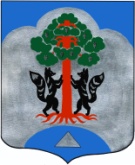 АДМИНИСТРАЦИЯМО СОСНОВСКОЕ СЕЛЬСКОЕ ПОСЕЛЕНИЕМО ПРИОЗЕРСКИЙ МУНИЦИПАЛЬНЫЙ РАЙОНЛЕНИНГРАДСКОЙ ОБЛАСТИРАСПОРЯЖЕНИЕ01 октября 2018 года № 217                   В соответствии с п.1 ст.9 и п.3 ст.12  Федерального закона от 12.01.1996 г №8-ФЗ « О погребении и похоронном деле» администрация МО Сосновское сельское поселение МО Приозерский муниципальный район Ленинградской области ПОСТАНОВЛЯЕТ: Определить стоимость услуг, предоставляемых согласно гарантированному перечню услуг по погребению. (Приложение №1 и№2).Распоряжение администрации от 29.01.18г №17 «Об установлении стоимости гарантированного перечня услуг по погребению, подлежащей возмещению специализированной службе по вопросам похоронного дела на территории МО Сосновское сельское поселение» и распоряжение администрации от 29.01.18г № 18 « Об установлении стоимости гарантированного перечня услуг по погребению умерших (погибших), не имеющих супруга, близких родственников, иных родственников, либо законного представителя умершего, оказываемых специализированной службой по вопросам похоронного дела на территории муниципального образования Сосновское сельское поселение» считать утратившими силу.Настоящее распоряжение подлежит опубликованию в средствах массовой информации и на сайте муниципального образования Сосновское сельское поселение.Настоящее распоряжение вступает в силу с даты опубликования и распространяется на правоотношения, возникшие с 01.02.18г.Глава администрации МО Сосновское сельское поселение                                                             С.М. МиничРазослано: дело – 2, спец.служба – 1, прок. – 1Приложение №1к постановлению администрацииМО Сосновское сельское поселениеМО Приозерский муниципальный районЛенинградской областиот 01.10.18г № 217 Стоимость услуг, предоставляемых согласно гарантированному перечню услуг по погребению в соответствии с п.1 ст.9 ФЗ от 12.01.96г № 8-ФЗ «О погребении и похоронном деле»Приложение №2к постановлению администрацииМО Сосновское сельское поселениеМО Приозерский муниципальный районЛенинградской областиот 01.10.18г № 217 Стоимость услуг, предоставляемых согласно гарантированному перечню услуг по погребению в соответствии с п.3 ст.12 от 12.01.96г № 8-ФЗ «О погребении и похоронном деле»Об определении стоимости услуг, предоставляемых согласно гарантированному перечню услуг по погребению на территории МО Сосновское сельское поселение № п/пНаименование статейЕдиница измеренияЦена услуги(в рублях)для граждан МО1.Оформление документов необходимых для погребения1 заказ144,002.Предоставление и доставка гроба и других предметов, необходимых для погребения1 гроб1 530.003.Перевозка (из морга) на кладбище гроба с телом1 час558,004.Погребение и кремация1 умерший3 469,31Итого:5 701,31№ п/пНаименование статейЕдиница измеренияЦена услуги(в рублях)для граждан МО1.Оформление документов необходимых для погребения1 заказ144.002.Предоставление и доставка гроба и других предметов, необходимых для погребения1 гроб1 530.003.Облачение тела1 тело185,004.Перевозка (из морга) на кладбище гроба с телом1 час558.005.Погребение (захоронение урны с прахом)1 умерший3 284,31Итого:5 701,31